Mapa poglądowa dot. ulicy Jesionowej w Krasicach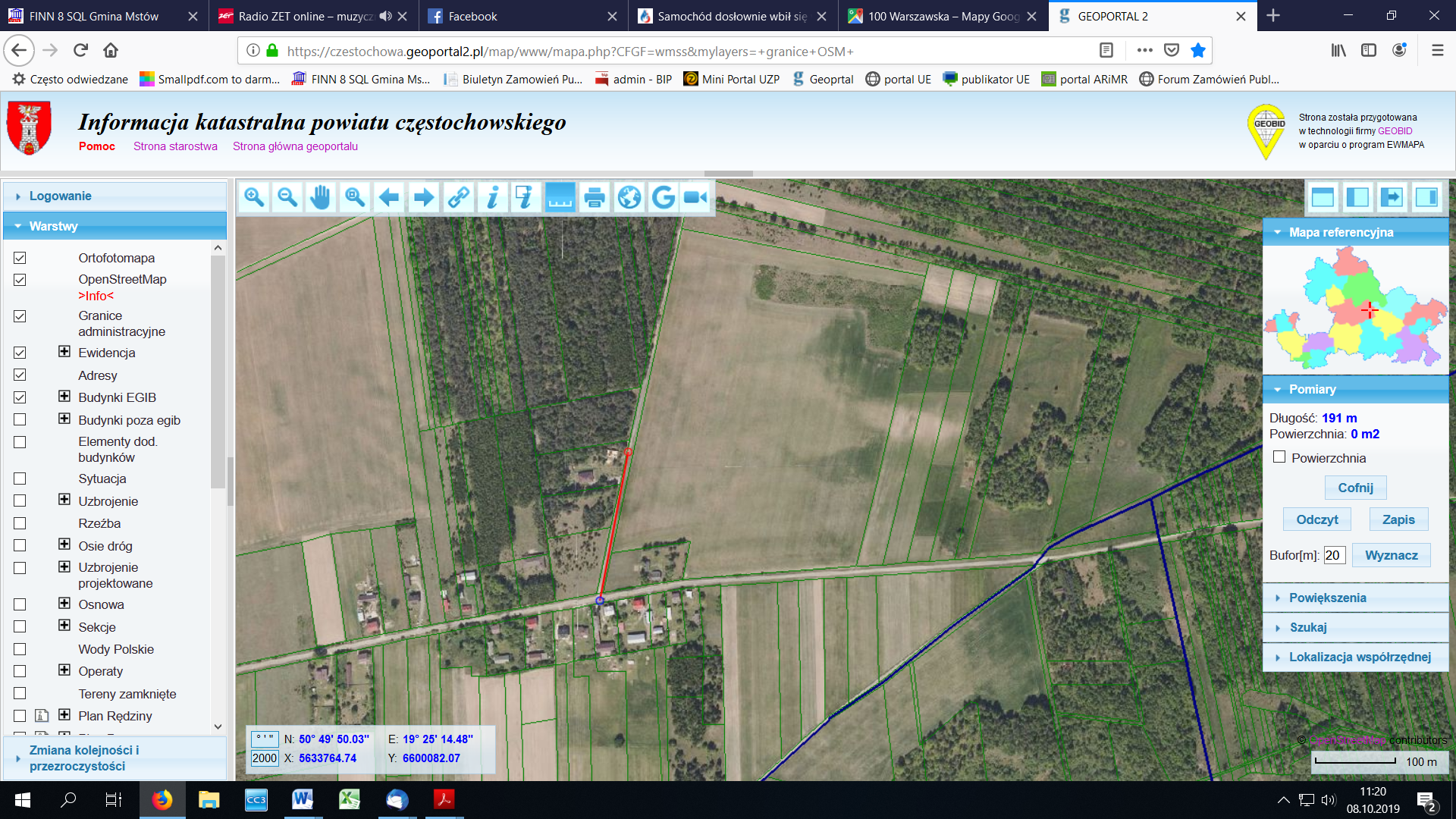 Mapa poglądowa ulicy Sosnowej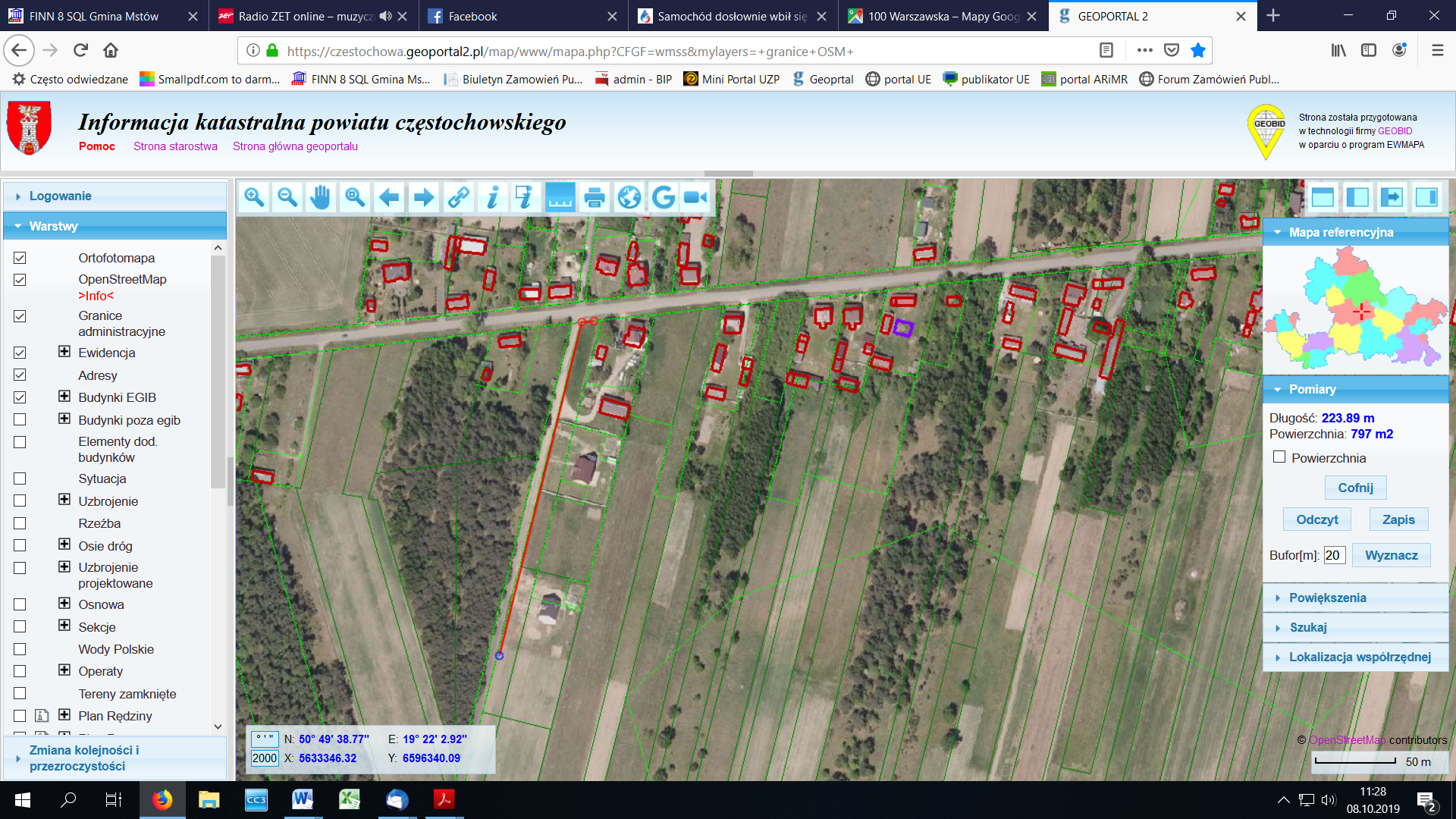 